ОтчётКалининской библиотекио проведенном мероприятии по профилактике асоциальных явлений и пропаганде здорового образа жизни за февраль 2019 года.Зав. филиалом Калининской                                                           И.Н. Чернуха 
поселенческой библиотекиДата проведения Ответственный фамилия, должностьКоличество присутствующихВозрастные группыКраткое содержание(название, цель, тема)8.02.2019г.Чернуха И.Н.Зав. филиалом  14 человекДети, юношество«Это знают все вокруг, что здоровье – лучший друг»Цель: Пропаганда ЗОЖ. Приобщение юных читателей библиотеки к здоровому образу жизни и воспитанию чувства ответственности за своё физическое и нравственное здоровье.Содержание  мероприятия:Час здоровья.Просмотр видеопрезентации«Великие люди о здоровом образе жизни», и книжной выставки, мероприятий на организован просмотр и обсуждение кинофильма - «Меня это не касается»,библиотекарем были подготовлены и розданы читателям  буклеты: «Правила здоровой жизни».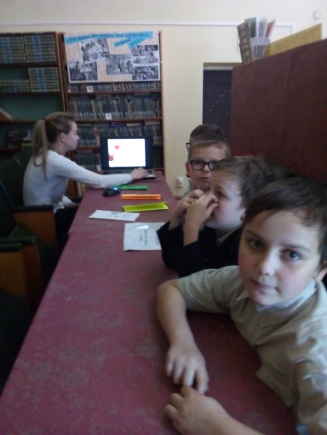 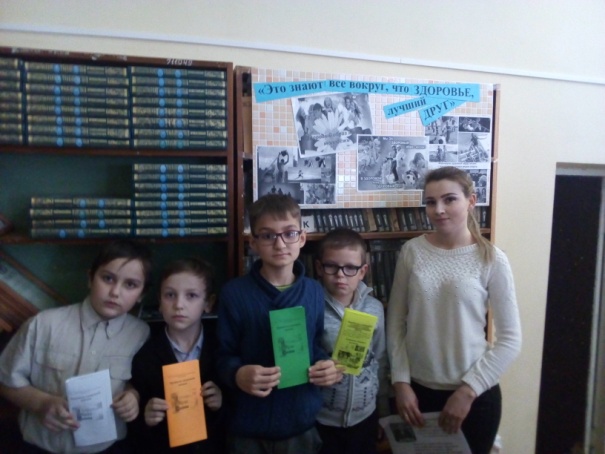 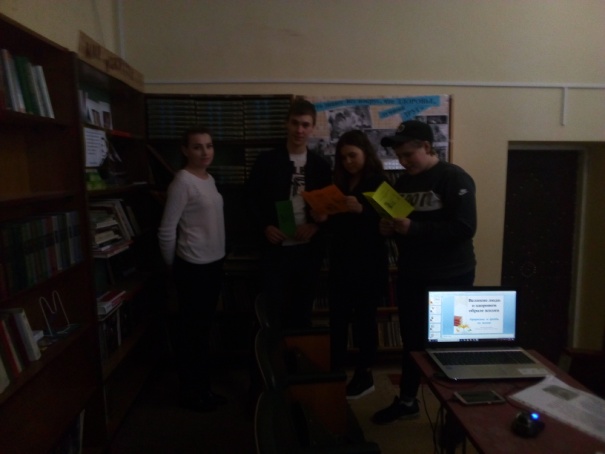 